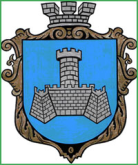 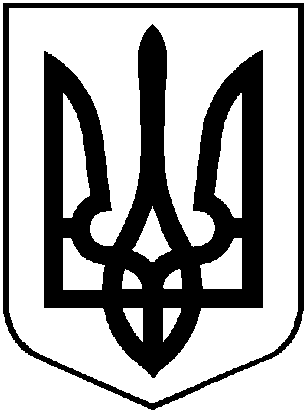 У К Р А Ї Н Ам. Хмільник  Вінницької  областіР О З П О Р Я Д Ж Е Н Н Я М І С Ь К О Г О    Г О Л О В И   " 12"  жовтня 2023 року                                                                                 №511-рПро створення комісії з обстеження адміністративної будівлі міської ради в Порицькому старостинському окрузі по вул. Центральна, 27 с. Журавне, Хмільницького районуВінницька область.З метою розгляду службового звернення  старости Порицького старостинського округу  Маліновської В.І, для проведення технічного обстеження адміністративної будівлі за адресою вул. Центральна, 27 с. Журавне створити комісію згідно поданої заяви.Склад комісії:Комісії приступити до роботи з 12.10.2023 року, розглянути факти зазначені у заяві та скласти відповідний акт обстеження.  3. Контроль за виконання розпорядження покласти на заступника міського голови з питань діяльності виконавчих органів міської ради згідно з розподілом обов’язків.Міський голова                                                                                                 Микола ЮРЧИШИНСергій МАТАШ – голова комісіїКеруючий справами виконкому міської ради;Ольга ПРОКОПОВИЧНачальник загального відділу міської радиОлександр ОЛІЙНИКзаступник голови комісіїНачальник управління містобудування та архітектури міської ради, головний архітектор містаОлександр МАТЯШСекретар комісіїГоловний спеціаліст управління містобудування та архітектури Хмільницької міської радиЧлени робочої комісії:Члени робочої комісії:Валентина МАЛІНОВСЬКАСтароста Порицького старостинського округу